Dodatek č. 2 ke Smlouvě o poskytnutí obratového bonusuBerlin-Chemie/A.Menarini Ceska  republika s.r.o.                                                                                                                                                                                                             sídlo: 	Budějovická 778/3, Michle, 140 00 Praha 4IČ: 		27871533DIČ:		CZ27871533číslo účtu: 	UniCredit Bank, č. ú. xxxzapsaná v obchodním rejstříku vedeném Městský soudem v Praze, sp. zn. C123101,zastoupená: 	MUDr. Markem Lipovským, generálním ředitelemdále jen „Společnost”a 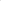 Slezská nemocnice v Opavě, příspěvková organizace sídlo: 	Olomoucká 470/86, Předměstí, 746 01 OpavaIČ: 		47813750DIČ:		CZ47813750číslo účtu: 	xxxzapsaná v obchodním rejstříku vedeném Krajským soudemzastoupená: 	Ing. Karlem Siebertem, MBA, ředitelemdále jen „Odběratel“uzavírají dnešního dne, měsíce a roku podle ustanovení § 1746 odst. 2 občanského zákoníku v platném znění tentoDodatek č. 2 ke Smlouvě o poskytnutí obratového bonusu Společnost a Odběratel uzavřeli dne 9. 4. 2020 Smlouvu o poskytnutí obratového bonusu (dále jen jako „Smlouva“). Smluvní strany se dohodly na aktualizaci přílohy č. 1, č. 2 a č. 3 Smlouvy tak, že původní přílohy Smlouvy se v celém znění ruší a nahrazují se novými přílohami, které jsou součástí tohoto dodatku.Ostatní ustanovení Smlouvy zůstávají tímto dodatkem nedotčena.Tento dodatek podléhá uveřejnění v registru smluv. Společnost výslovně souhlasí s uveřejněním celého textu tohoto dodatku bez podpisů a příloh v registru smluv.Smluvní strany se dohodly, že zákonnou povinnost dle ust. § 5 odst. 2 zákona č. 340/2015 Sb., zvláštních podmínkách účinnosti některých smluv, uveřejňování těchto smluv a o registru smluv (zákon o registru smluv), ve znění pozdějších předpisů, splní Odběratel. Tento dodatek je sepsán ve dvou stejnopisech s platností originálu, z nichž každá smluvní strana obdrží shodně jedno vyhotovení.Platnost tohoto dodatku je od 1. 1. 2022 do 31. 12. 2022.    V Praze, dne 26. 11. 2021	                                       	V Opavě, dne 9.12.2021______________________________________	           __________________________________Berlin-Chemie/A.Menarini Ceska republika s.r.o. 	Slezská nemocnice v Opavě, p. o.        MUDr. Marek Lipovský, generální ředitel	Ing. Karel Siebert, MBA, ředitel		 Příloha č. 1 – obchodní  tajemstvíPříloha č. 2 – obchodní  tajemstvíSeznam zákaznických čísel a distributorůSeznam zákaznických čísel a distributorůSeznam zákaznických čísel a distributorůSeznam zákaznických čísel a distributorůPŘÍLOHA č. 3Skupina výrobků č.1NázevMěstoAdresaDistributorZákaznické čísloLékárna Slezské NemocniceOpavaOlomoucká 86Alliance Healthcare079206Lékárna Slezské NemocniceOpavaOlomoucká 86Pharmos706057Lékárna Slezské NemocniceOpavaOlomoucká 86Phoenix1702462Lékárna Slezské NemocniceOpavaOlomoucká 86Via Pharma0000100349